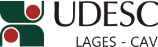 DESIGNA COORDENADORA ACADÊMICA DO PIMA NO ÂMBITO DO CAV.O Diretor Geral do Centro de Ciências Agroveterinárias, no uso de suas atribuições,RESOLVE:Designar a Professora Cristiane Pellizzaro Batalha, matrícula nº 238545-7, para a função de Coordenadora Acadêmica do Programa de Intercâmbio e Mobilidade Acadêmica / PIMA, no âmbito do CAV/UDESC, no período de 01/02/2015 à 31/12/2015.João Fert NetoDiretor Geral do CAV/UDESCPORTARIA INTERNA DO CAV Nº 042/2015, de 06/03/2015